                                         Stutsborg Rideklub           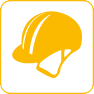 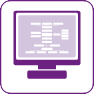 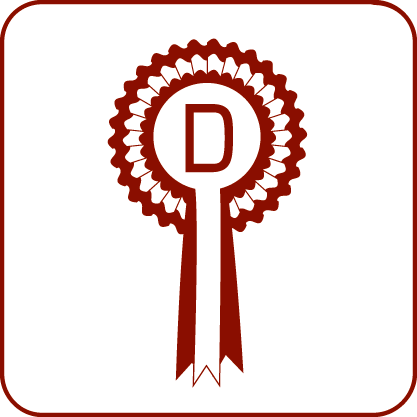 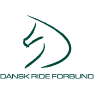 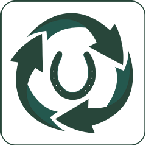 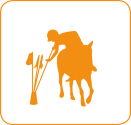 Tlf. 20326638Forslag til Stutsborg RideKlubs generalforsamling d. 9.2.2023På baggrund af de nedskæringer Allerød Kommune har vedtaget med virkning fra 1.1.2023 på de tilskud STRK har modtaget hidtil, ser bestyrelsen sig nødsaget til at stille forslag om kontingentstigning på generalforsamlingen.Konkret har Allerød Kommune skåret 50% af vores aktivitets tilskud til børn og unge under 25 år. I kroner og øre drejer det sig om 150 kr. pr. medlem.Bestyrelsen foreslår derfor at kontingentet stiger med 75 kr. pr. halvår.Til 365 kr. for medlemmer der bor i Allerød Kommune og medlemmer der rider Handicapridning og 395 kr. alle andre.Vi foreslår at vi pr. 1.4.2023 opkræver 75 kr. ekstra og at der fra opkrævningen i juli opkræves fuldt kontingent. 365 kr. og 395 kr.På den måde regner vi med at kunne opfylde de krav til betalinger vi har i kontrakten med Stutsborg Rideskole og afholde vores aktiviteter.Vi har i bestyrelsen også et arbejde i gang med at kunne afholde en række arrangementer m.m. som vil give en yderlig indtægt til klubben, således vi kan øge vores medlemsaktiviteter.Har I gode ideer til aktiviteter og ikke mindst sponsorer, så kontakt os endeligt.På bestyrelsens vegneDorte Paludan og Tina Veilis.